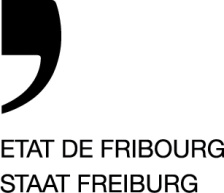 Service des forêts et de la nature SFNAmt für Wald und Natur  WNARoute du Mont Carmel 5, Case postale 1551762 GivisiezT +41 26 305 23 43www.fr.ch/wnaVertrag zur Gewährung von Subventionen für die Biodiversität im Waldzwischendem Staat Freiburg, vertreten durch das Amt für Wald und Natur (WNA), das sich verpflichtet, eine Pauschalsubvention in Schweizer Franken auszubezahlenunddem Eigentümer der sich verpflichtet, die Arbeiten wirtschaftlich, termin- und fachgerecht und gemäss den gesetzlichen, beruflichen und fachlichen Bestimmungen auszuführen.Vertrag zur Gewährung von Subventionen für die Biodiversität im Waldzwischendem Staat Freiburg, vertreten durch das Amt für Wald und Natur (WNA), das sich verpflichtet, eine Pauschalsubvention in Schweizer Franken auszubezahlenunddem Eigentümer der sich verpflichtet, die Arbeiten wirtschaftlich, termin- und fachgerecht und gemäss den gesetzlichen, beruflichen und fachlichen Bestimmungen auszuführen.Vertrag zur Gewährung von Subventionen für die Biodiversität im Waldzwischendem Staat Freiburg, vertreten durch das Amt für Wald und Natur (WNA), das sich verpflichtet, eine Pauschalsubvention in Schweizer Franken auszubezahlenunddem Eigentümer der sich verpflichtet, die Arbeiten wirtschaftlich, termin- und fachgerecht und gemäss den gesetzlichen, beruflichen und fachlichen Bestimmungen auszuführen.Gesetzliche Grundlagen:	- Gesetz vom 2. März 1999 über den Wald und den Schutz vor Naturereignissen, Art. 64d & Weisung des WNA, 1200.1 „Biodiversität im Wald“Gesetzliche Grundlagen:	- Gesetz vom 2. März 1999 über den Wald und den Schutz vor Naturereignissen, Art. 64d & Weisung des WNA, 1200.1 „Biodiversität im Wald“Gesetzliche Grundlagen:	- Gesetz vom 2. März 1999 über den Wald und den Schutz vor Naturereignissen, Art. 64d & Weisung des WNA, 1200.1 „Biodiversität im Wald“Forstkreis Nr. 	 Revier Nr. 	 Gemeinde: 	 Vertragsnr. in GESUB: 	Forstkreis Nr. 	 Revier Nr. 	 Gemeinde: 	 Vertragsnr. in GESUB: 	Forstkreis Nr. 	 Revier Nr. 	 Gemeinde: 	 Vertragsnr. in GESUB: 	EigentümerName und Vorname: Adresse: PLZ, Ort: Telefonnr.: E-Mail: Bank: IBAN-Nr.:SAP-Code: Falls Abtretung von Subventionen, zugunsten von:Name und Vorname: Adresse: PLZ, Ort: Telefonnr.: E-Mail: Bank: IBAN-Nr.: SAP-Code: Falls Abtretung von Subventionen, zugunsten von:Name und Vorname: Adresse: PLZ, Ort: Telefonnr.: E-Mail: Bank: IBAN-Nr.: SAP-Code: Abtretungserklärung. Hiermit gibt der Besitzer sein Einverständnis für die fällige Bezahlung der Subvention an den oben erwähnten Begünstigten. Abtretungserklärung. Hiermit gibt der Besitzer sein Einverständnis für die fällige Bezahlung der Subvention an den oben erwähnten Begünstigten. Abtretungserklärung. Hiermit gibt der Besitzer sein Einverständnis für die fällige Bezahlung der Subvention an den oben erwähnten Begünstigten. Lokalisierung der BeständeLokalisierung der BeständeLokalisierung der BeständeGemeinde: 	Bestandes- oder Artikel-Nr.: 	Koordinaten: 	Bestandsfläche in ha: 	Koordinaten: 	Bestandsfläche in ha: 	Geplante Arbeiten Ersteingriff in einem Waldrand 		Pflege in einem bereits stufigen WaldrandHabitat-Aufwertung für prioritäre Arten 	Massnahme in einem SonderwaldreservatAufwertung oder Neuschaffung eines Feuchtbiotops Geplante Arbeiten Ersteingriff in einem Waldrand 		Pflege in einem bereits stufigen WaldrandHabitat-Aufwertung für prioritäre Arten 	Massnahme in einem SonderwaldreservatAufwertung oder Neuschaffung eines Feuchtbiotops Geplante Arbeiten Ersteingriff in einem Waldrand 		Pflege in einem bereits stufigen WaldrandHabitat-Aufwertung für prioritäre Arten 	Massnahme in einem SonderwaldreservatAufwertung oder Neuschaffung eines Feuchtbiotops Ziel und Beschreibung der auszuführenden Arbeiten: Ausführungstermin der Arbeiten: Ziel und Beschreibung der auszuführenden Arbeiten: Ausführungstermin der Arbeiten: Ziel und Beschreibung der auszuführenden Arbeiten: Ausführungstermin der Arbeiten: Schätzung der SubventionFläche von 	 ha zu einer mittleren Pauschale von 	 Franken/ha  = 	 Franken SubventionSchätzung der SubventionFläche von 	 ha zu einer mittleren Pauschale von 	 Franken/ha  = 	 Franken SubventionSchätzung der SubventionFläche von 	 ha zu einer mittleren Pauschale von 	 Franken/ha  = 	 Franken SubventionKontrolle und Auszahlung der Subvention. Die Auszahlung der Subvention erfolgt nach der Ausführung und Kontrolle der Arbeiten. Die vom WNA bestimmten Personen sorgen für die Einhaltung der festgelegten Bedingungen. Der Subventionsbetrag wird mit der Abrechnung festgelegt und je nach verfügbaren Krediten bis Ende Jahr ausbezahlt.Kontrolle und Auszahlung der Subvention. Die Auszahlung der Subvention erfolgt nach der Ausführung und Kontrolle der Arbeiten. Die vom WNA bestimmten Personen sorgen für die Einhaltung der festgelegten Bedingungen. Der Subventionsbetrag wird mit der Abrechnung festgelegt und je nach verfügbaren Krediten bis Ende Jahr ausbezahlt.Kontrolle und Auszahlung der Subvention. Die Auszahlung der Subvention erfolgt nach der Ausführung und Kontrolle der Arbeiten. Die vom WNA bestimmten Personen sorgen für die Einhaltung der festgelegten Bedingungen. Der Subventionsbetrag wird mit der Abrechnung festgelegt und je nach verfügbaren Krediten bis Ende Jahr ausbezahlt.Kontrolle und Auszahlung der Subvention. Die Auszahlung der Subvention erfolgt nach der Ausführung und Kontrolle der Arbeiten. Die vom WNA bestimmten Personen sorgen für die Einhaltung der festgelegten Bedingungen. Der Subventionsbetrag wird mit der Abrechnung festgelegt und je nach verfügbaren Krediten bis Ende Jahr ausbezahlt.Kontrolle und Auszahlung der Subvention. Die Auszahlung der Subvention erfolgt nach der Ausführung und Kontrolle der Arbeiten. Die vom WNA bestimmten Personen sorgen für die Einhaltung der festgelegten Bedingungen. Der Subventionsbetrag wird mit der Abrechnung festgelegt und je nach verfügbaren Krediten bis Ende Jahr ausbezahlt.Kontrolle und Auszahlung der Subvention. Die Auszahlung der Subvention erfolgt nach der Ausführung und Kontrolle der Arbeiten. Die vom WNA bestimmten Personen sorgen für die Einhaltung der festgelegten Bedingungen. Der Subventionsbetrag wird mit der Abrechnung festgelegt und je nach verfügbaren Krediten bis Ende Jahr ausbezahlt.Unterschriften	Unterschriften	Unterschriften	Unterschriften	Unterschriften	Unterschriften	Ort: 	Datum: 	Der Eigentümer: Ort: 	Datum: 	Der Eigentümer: Ort: 	Datum: 	Die Leiterin des 2. Forstkreises:Ort: 	Datum: 	Die Leiterin des 2. Forstkreises:Ort: 	Datum: 	Die Leiterin des 2. Forstkreises:Ort: 	Datum: 	Die Leiterin des 2. Forstkreises:Der Eigentümer wurde am ………………………. von ………………………………….. kontaktiert und hat ihm sein mündliches Einverständnis für die Ausführung der Arbeiten gegeben. Der Eigentümer wurde am ………………………. von ………………………………….. kontaktiert und hat ihm sein mündliches Einverständnis für die Ausführung der Arbeiten gegeben. Der Eigentümer wurde am ………………………. von ………………………………….. kontaktiert und hat ihm sein mündliches Einverständnis für die Ausführung der Arbeiten gegeben. Der Eigentümer wurde am ………………………. von ………………………………….. kontaktiert und hat ihm sein mündliches Einverständnis für die Ausführung der Arbeiten gegeben. Der Eigentümer wurde am ………………………. von ………………………………….. kontaktiert und hat ihm sein mündliches Einverständnis für die Ausführung der Arbeiten gegeben. Der Eigentümer wurde am ………………………. von ………………………………….. kontaktiert und hat ihm sein mündliches Einverständnis für die Ausführung der Arbeiten gegeben. Vertrag in GESUB erfasst am: Vertrag in GESUB erfasst am: Vertrag in GESUB erfasst am: Vertrag in GESUB erfasst am: Vertrag in GESUB erfasst am: Vertrag in GESUB erfasst am: Abrechnung der Subvention für die Biodiversität im WaldAbrechnung der Subvention für die Biodiversität im WaldAbrechnung der Subvention für die Biodiversität im WaldAbrechnung der Subvention für die Biodiversität im WaldAbrechnung der Subvention für die Biodiversität im WaldAbrechnung der Subvention für die Biodiversität im WaldDie Vertreterin des WNA hat die ausgeführten Arbeiten kontrolliert und bestätigt ihre Vertragskonformität. Sie werden in der nächsten Abrechnung des Forstkreises eingefügt, der diese an die Zentrale des WNA zur Auszahlung weiterleitet.Die Vertreterin des WNA hat die ausgeführten Arbeiten kontrolliert und bestätigt ihre Vertragskonformität. Sie werden in der nächsten Abrechnung des Forstkreises eingefügt, der diese an die Zentrale des WNA zur Auszahlung weiterleitet.Die Vertreterin des WNA hat die ausgeführten Arbeiten kontrolliert und bestätigt ihre Vertragskonformität. Sie werden in der nächsten Abrechnung des Forstkreises eingefügt, der diese an die Zentrale des WNA zur Auszahlung weiterleitet.Die Vertreterin des WNA hat die ausgeführten Arbeiten kontrolliert und bestätigt ihre Vertragskonformität. Sie werden in der nächsten Abrechnung des Forstkreises eingefügt, der diese an die Zentrale des WNA zur Auszahlung weiterleitet.Die Vertreterin des WNA hat die ausgeführten Arbeiten kontrolliert und bestätigt ihre Vertragskonformität. Sie werden in der nächsten Abrechnung des Forstkreises eingefügt, der diese an die Zentrale des WNA zur Auszahlung weiterleitet.Die Vertreterin des WNA hat die ausgeführten Arbeiten kontrolliert und bestätigt ihre Vertragskonformität. Sie werden in der nächsten Abrechnung des Forstkreises eingefügt, der diese an die Zentrale des WNA zur Auszahlung weiterleitet.Abrechnungsnummer in GESUB: 	Abrechnungsnummer in GESUB: 	Abrechnungsnummer in GESUB: 	Fläche*, haFr./haSubvention, FrankenErsteingriff in einem WaldrandErsteingriff in einem WaldrandErsteingriff in einem Waldrand7000Pflege in einem bereits stufigen WaldrandPflege in einem bereits stufigen WaldrandPflege in einem bereits stufigen Waldrand4000Habitat-Aufwertung für prioritäre Arten oder in einem SonderwaldreservatHabitat-Aufwertung für prioritäre Arten oder in einem SonderwaldreservatHabitat-Aufwertung für prioritäre Arten oder in einem Sonderwaldreservat8000Forfait für Feuchtgebiet ≥ 0.5 beeinflusste ha. 10'000 Fr./ObjektForfait für Feuchtgebiet ≥ 0.5 beeinflusste ha. 10'000 Fr./ObjektForfait für Feuchtgebiet ≥ 0.5 beeinflusste ha. 10'000 Fr./ObjektTotal: Total: Total: *Die für die Subvention massgebliche Fläche ist jene, die in ForestMap berechnet wurde. *Die für die Subvention massgebliche Fläche ist jene, die in ForestMap berechnet wurde. *Die für die Subvention massgebliche Fläche ist jene, die in ForestMap berechnet wurde. *Die für die Subvention massgebliche Fläche ist jene, die in ForestMap berechnet wurde. *Die für die Subvention massgebliche Fläche ist jene, die in ForestMap berechnet wurde. *Die für die Subvention massgebliche Fläche ist jene, die in ForestMap berechnet wurde. Finanzkonto: 	 3637.200 für Privatwälder		 4630.200 für die Einnahme	 3632.200 für öffentliche WälderFinanzkonto: 	 3637.200 für Privatwälder		 4630.200 für die Einnahme	 3632.200 für öffentliche WälderFinanzkonto: 	 3637.200 für Privatwälder		 4630.200 für die Einnahme	 3632.200 für öffentliche WälderFinanzkonto: 	 3637.200 für Privatwälder		 4630.200 für die Einnahme	 3632.200 für öffentliche WälderFinanzkonto: 	 3637.200 für Privatwälder		 4630.200 für die Einnahme	 3632.200 für öffentliche WälderFinanzkonto: 	 3637.200 für Privatwälder		 4630.200 für die Einnahme	 3632.200 für öffentliche WälderBemerkungBemerkungBemerkungBemerkungBemerkungBemerkungUnterschriftenDatumFür das WNA, die Leiterin des 2. ForstkreisesFür das WNA, die Leiterin des 2. ForstkreisesFür das WNA, die Leiterin des 2. ForstkreisesFür das WNA, die Leiterin des 2. ForstkreisesFür das WNA, die Leiterin des 2. ForstkreisesVerteilung: Der Forstkreis behält das Original und schickt dem Eigentümer und der Zentrale eine Kopie.Verteilung: Der Forstkreis behält das Original und schickt dem Eigentümer und der Zentrale eine Kopie.Verteilung: Der Forstkreis behält das Original und schickt dem Eigentümer und der Zentrale eine Kopie.Verteilung: Der Forstkreis behält das Original und schickt dem Eigentümer und der Zentrale eine Kopie.Verteilung: Der Forstkreis behält das Original und schickt dem Eigentümer und der Zentrale eine Kopie.Verteilung: Der Forstkreis behält das Original und schickt dem Eigentümer und der Zentrale eine Kopie.